SAJTÓINFORMÁCIÓMindenféle kihívásra felszerelkezveTransSteel - a Fronius cég többféle eljáráshoz használható hegesztőkészülék-sorozataA technológiavezető Fronius cég két új, többféle eljáráshoz használható készülékkel bővíti kézi hegesztőkészülék-portfólióját: Az új TransSteel 2700 és az új TransSteel 3500 Compact készülékek a TransSteel 2200 készülékkel együtt használva lehetővé teszik, hogy a felhasználó a TIG, a MIG/MAG és az E-kézi hegesztéseket azonosan magas színvonalon végezze el. A készülékcsalád a funkcionális és kompakt készülékkivitelt egyesíti az egyszerű kezeléssel és a korrekt árral.A többféle eljáráshoz való használhatóság akkor fontos, ha a hétköznapokon a legkülönfélébb feladatokat kell megoldania. A fémfeldolgozó ipari alkatrészgyártástól a mezőgazdasági haszongépjárművek javításáig: A többféle eljáráshoz használható hegesztőkészülékeknek köszönhetően mindegy, hogy a felhasználók számára milyen hegesztési feladatokat hoz a nap.3 az 1-ben egyenletesen magas színvonalonA jól bevált TransSteel 2200 kiegészítéseképpen a Fronius cég bevezeti az új TransSteel 2700 és TransSteel 3500 C változatokat a piacra, és ezzel a többféle eljáráshoz használható készülékek egész választékát teremti meg. Az új készülékek a TransSteel 2200 megnövelt teljesítményű változatai. Az eredeti 220 amper helyett a készülékek 270 amper (TransSteel 2700), ill. 350 amper (TransSteel 3500 C) maximális áramerősséget kínálnak. Ezt a maximális teljesítményt az áramforrások minden hegesztési folyamatnál elérik és nincs teljesítményveszteség.Nagy teljesítmény könnyedénA TransSteel-sorozat fejlesztése során a kezelés megkönnyítése állt a középpontban. Számos innováció csökkenti minimálisra a használó számára a szükséges kézmozdulatokat: Minden készülék rendelkezik pólusváltóval. Egyes porbeles huzalokat a negatív pólussal kell hegeszteni – ezt a pólusváltó a gép elülső oldalán történő egyszerű átdugással teszi lehetővé. A TransSteel-készülékek emellett rendelkeznek egy második gáz-mágnesszeleppel is, így különböző gázpalackok csatlakoztatása lehetséges. A készülék automatikusan felismeri, hogy milyen gáz szükséges a folyamathoz – így a kézi átdugás feleslegessé válik. Mindhárom folyamat egyetlen kezelőpanelen található, ami ugyancsak könnyebbé teszi a kezelést. Így a folyamatváltás egy percnél is kevesebb ideig tart. A specifikus háttérmenüket már csak a különleges funkciók és a speciális paraméterek meghatározásához kell használni.TransSteel profiknakAzok a felhasználók, akiknél a legkiválóbb minőség mindennapos követelmény, a Fronius többféle eljáráshoz használható TransSteel-sorozatában univerzális megoldásra lelnek. A készülékek még a kezdők – például a fémtechnikai ipari tanulók – számára is ideális eszközök. A lehető legegyszerűbbekre lecsökkentett kézmozdulatok és beállítási lehetőségek mindenki számára lehetővé teszik a kezelést. Ezenkívül három az egyben megoldás segít a beruházási költségek minimalizálásában és a kopó alkatrészek folyó költségeinek csökkentésében – hiszen most egy készülék elegendő mindahhoz, amihez korábban különböző hegesztőgépekre volt szükség.3.093 karakter szóközökkel együttKépaláírások: 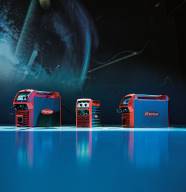 1. kép: A Fronius cég többféle eljáráshoz használható TransSteel 3500 C, TransSteel 2200 és 2700 hegesztőkészülékei (balról) egyformán magas színvonalon kezelik a TIG, a MIG/MAG és az E-kézi folyamatokat és egyetlen készülékkel biztosítják a legnagyobb rugalmasságot a felhasználó számára.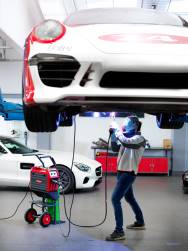 2. kép: A TransSteel-készülékcsaládot a könnyű kezelés és az egyszerű kezelhetőség jellemzi – számos innováció csökkenti minimálisra a használó számára a szükséges kézmozdulatokat.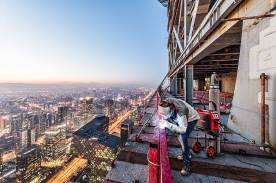 3. kép: A többféle eljáráshoz használható TransSteel készülékek megbízható eszközök – mindegy, hogy milyen hegesztési feladatot hoz a nap, vagy hogy hol kell dolgozni.Fotók: Fronius International GmbH, díjmentes lenyomatA nagy felbontású képek a következő hivatkozásról tölthetők le:https://www.fronius.com/de/schweisstechnik/info-center/pressePerfect Welding ÜzletágA Fronius Perfect Welding innovációs vezető az ívhegesztés, valamint az ellenállás-ponthegesztés területén és globális piacvezető a robottal támogatott hegesztés területén. Rendszerszolgáltatóként a Fronius Welding Automation terület ezenkívül ügyfélspecifikus automatizált komplett hegesztési megoldásokat valósít meg, például a tartálygyártásban vagy az offshore területen végzett plattírozás során. A portfóliót a kézi alkalmazásokhoz tartozó áramforrások, a hegesztési tartozékok és egy széles szolgáltatási spektrum egészíti ki. Világszerte több mint 1000 forgalmazó partnerével a Fronius Perfect Welding különösen közel áll az ügyfelekhez. Fronius International GmbHA Fronius International egy osztrák vállalat, melynek székhelye Pettenbachban és további telephelyei Welsben, Thalheimben, Steinhausban és Sattledtben találhatók. Az összesen 4760 munkatársat foglalkoztató cég a hegesztéstechnika, a fotovoltaika és az akkumulátor töltéstechnika területén tevékenykedik. A kereken 92 százalékos exporthányad elérése 30 nemzetközi Fronius vállalat, valamint értékesítési partner és képviselet segítségével valósul meg több mint 60 országban. Korszerű termékeinek és átfogó szolgáltatásainak, valamint 1253 megszerzett szabadalmának köszönhetően a Fronius világviszonylatban vezető szerepet játszik az innováció területén. További információkért forduljon az alábbi személyekhez:Froweld Hungary, Szabó Eszter, Tel.: +36 29 748 004E-mail: szabo.eszter@froweld.huKérjük, küldjön egy támpéldányt ügynökségünknek:a1kommunikation Schweizer GmbH, Kirsten Ludwig asszony,Oberdorfstraße 31 A, D – 70794 Filderstadt,Tel.: +49 (0)711 9454161-20, E-mail: Kirsten.Ludwig@a1kommunikation.deTovábbi izgalmas bejegyzésekért látogassa meg blogunkat a blog.perfectwelding.fronius.com címen és kövessen minket a Facebookon (froniuswelding), Twitteren (froniusintweld), LinkedInen (perfect-welding), Instagramon (froniuswelding) és YouTube